Pay attention during research time? 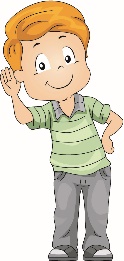 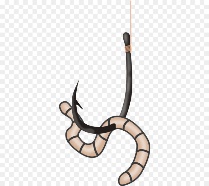 Do you have an opener or a hook? Does your sentence tell your opinion?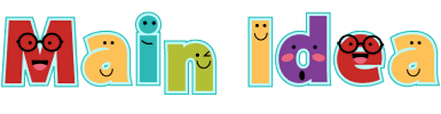 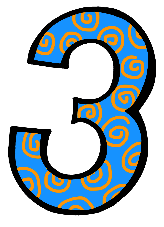 Have 3 reasons to support your idea. 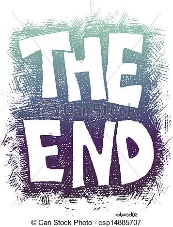 Do you have a closer? 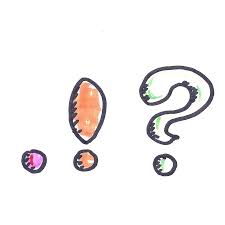 Do you have punctuation? Are you using capital letters at the beginning of your sentences? 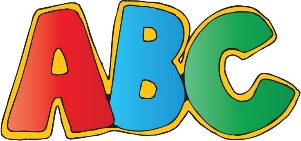 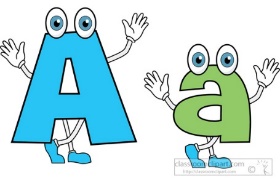 Did you check for sneaky capital letters? Am I proud of my story? 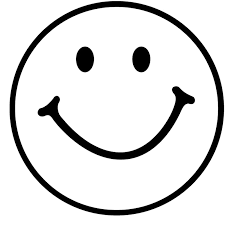 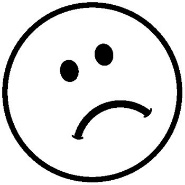 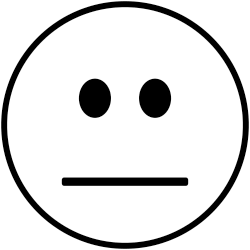 